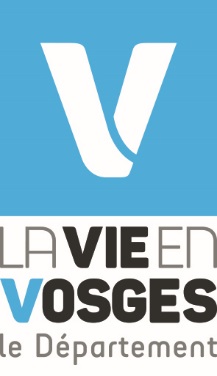 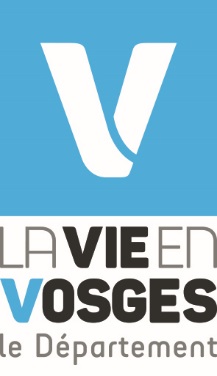 Un formulaire par projetEnseignant référent du projetClasses concernéesProjet pédagogique…/…Page 1Sites et manifestations concernésRéservation préalable impérativeProjets de découverte des sites départementaux :Archives départementalesSiège du Conseil départemental (visite des expositions temporaires)Médiathèque départementale des VosgesMusée départemental d’Art Ancien et ContemporainSite de Grand : Mosaïque, Amphithéâtre, Centre du PatrimoineSite de Domremy : Maison natale de Jeanne d’Arc et Centre « visages de Jehanne »Site de Tignécourt : Forêt et Maison de la Nature Projets de découverte des sites à rayonnement départemental :Forteresse médiévale à Châtel sur MoselleCamp celtique de la Bure à Saint-Dié-des-VosgesCentre de la Préhistoire à Darney	Galerie 36ème art à Saint-Dié-des-VosgesSite des Hautes Mynes à Le ThillotThéâtre du Peuple à BussangMusée de l’image à EpinalMusée Pierre Noël à Saint-Dié-des-VosgesMusée de la Lutherie et de l’Archèterie Française à Mirecourt Musée Charles Friry et Musée Charles de Bruyères à RemiremontMusée Louis Français à Plombières-les-BainsMusées archéologiques à Liffol-le-Grand et à Soulosse-sous-Saint-ElophePlanétarium à Epinal	Centre de géologie Terrae Genesis au SyndicatScierie du Lançoir à Ban-sur-MeurtheMusée du verre et des activités anciennes de la forêt d’Hennezel-Clairey « la Résidence »La Lune en Parachute à ÉpinalLe sentier des Passeurs – Hélicoop à Le SaulcyMusée d’art militaire de VinceyRéseau des bibliothèquesLa Glucoserie, centre d’interprétation de l’architecture et du patrimoine à ÉpinalLa Faîte, ferme culturelle à Laval-sur-VologneLe MuMo x Centre Pompidou, camion-muséeProjets de découverte des sites à rayonnement régional :Pas de liste de référence, chaque demande fera l’objet d’une instruction spécifique.Projets de découverte des sites de mémoire Le site de la Roche Mère Henry à SenonesLe site de la Chapelotte à Pierre-PercéeLe site de la Fontenelle à Ban-de-SaptLa nécropole de la Chipotte à Saint-Benoit-la-ChipotteLa nécropole des Tiges à Saint-Dié-des-VosgesLa nécropole nationale à BertrimoutierLe Cimetière Américain à DinozéLe monument des Fusillés de la Vierge à Epinal Le monument franco-tchécoslovaque à Darney La ceinture des forts Séré de Rivières autour d’Epinal, en particulier celui d’UxegneyLe Mémorial sur la Libération à Moussey Le monument du sacrifice des Nisei à BruyèresLe Fort de Bourlémont à Mont-les-NeufchâteauLe Mémorial du LingeL'Hartmannswillerkopf – Vieil Armand (Soultz – Wattwiller – Wuenheim – Hartmannswiller)Le Musée de MittlachL’Abri-Mémoire d’UffholtzLe Belvédère de la Tête des Faux (Lapoutroie et Le Bonhomme)Participation à diverses manifestations :Les festivals :Les imaginalesFestival International de GéographieFantastic’artLes spectacles proposés par les scènes vosgiennes conventionnées :Théâtre du Peuple de BussangScènes Vosges à ÉpinalLa Souris Verte à ÉpinalLa NEF / Espace Georges Sadoul à Saint-Dié-des-VosgesLe Trait d’Union à Neufchâteau / La Scène à ChâtenoisLes Amis du Théâtre Populaire des VosgesLes jeunesses Musicales de France Page 2École deAdresse TéléphoneCourrielNom et prénomTéléphoneNiveau(x)Nombre d’élèvesTitreThème(s) choisi(s)LieuDate(réservation préalable obligatoire)Montant estimé(joindre un devis impérativement)Objectifs pédagogiquesFait leAvis et signature de l’IEN